La Commission Technique du Comité Départemental de Meurthe-et-Moselle de Tennis de Table organise une formation « Initiateur de Club » :Lundi 19 et mardi 20 octobre 2020A la salle spécifique – Stade Bambuck – Route de Maron à Villers-les-NancyL’Initiateur de Club, qui se place en premier niveau de formation technique, avant l’Animateur Fédéral qui est maintenu au même titre que l’Entraineur Fédéral, facilite l’accès à la filière. En effet, il se compose de 14 heures de théorie, de 3 heures de pratique et de contenus à s’approprier à distance. Ce nouveau diplôme est un prérequis afin d’accéder à la formation Animateur Fédéral.OBJECTIFS DE LA FORMATION   → Etre capable d’accueillir les différents pratiquants et leur donner envie de pratiquer 
→ Etre capable d’animer des séances de Tennis de Table en utilisant les outils FFTT THEMATIQUES ABORDEES → Le fonctionnement du club 
→ Accueillir les différents publics 
→ Organiser la salle et animer 
→ Histoire du tennis de table et présentation
→ Choisir son matériel 
→ Construire un exercice et une séance (bases) 
→ Donner envie et motiver 
→ La réalité du ping – Osons un nouveau TT 
→ La séance de pré-initiation 
→ Comprendre les premiers éléments techniques Coût du stage : 65 € en demi-pension 
Le coût comprend : la restauration, les frais pédagogiques, la documentation distribuée.(L’organisation d’un éventuel hébergement est à la charge du stagiaire) NB : Une tenue sportive et le nécessaire pour la prise de notes sont recommandés. Réponse à adresser pour le 12 octobre 2020 dernier délai à l’aide du coupon ci-joint et accompagné du règlement à:   
CD 54 TT - Maison Régionale des Sports - 13 rue Jean MOULIN - CS 70 001 - 54 510 TOMBLAINE Cedex ou par mail à contact@cd54tt.fr
Dès réception de l’inscription, un mail de confirmation vous sera envoyée.NOM : ____________________________________ PRENOM : _____________________________CLUB : ________________________________ Numéro de licence : _________________________Adresse complète : ________________________________________________________________Date de naissance : ____/____/____ Lieu de naissance : __________________________________Catégorie : _______________________    Classement : _____________________Téléphone portable : ____/____ /____ /____ /____   Mail : _______________________________Participera à la formation Initiateur Club organisée par le CD 54 TT :Lundi 19 octobre 2020 de 10h à 18hMardi 20 octobre 2020 de 9h à17hTuteur désigné pour les 3h de pratique :  NOM : ____________________________________ PRENOM : _____________________________CLUB : ________________________________   FONCTION : _______________________________Téléphone portable : ____/____ /____ /____ /____   Mail : _______________________________Niveau de formation : _____________________________________________________________Précisez vos attentes par rapport à la formation : ________________________________________________________________________________________________________________________________________________________________________________________________________________________________________________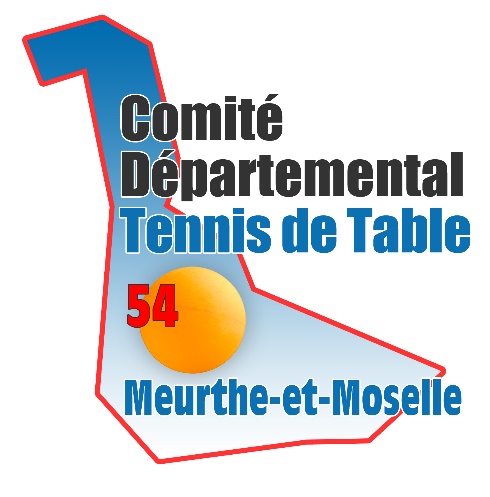 